Информация о расходах брокера, возмещаемых клиентом в связи с исполнением поручения, взимаемых третьими лицамиПри совершении сделок на организованном рынке (бирже) клиент в соответствии с Регламентом брокерского обслуживания возмещает брокеру расходы, связанные с исполнением поручения клиента:комиссии биржи и клиринговой организации,комиссии участников торгов, с которыми у АО ИК «Битца-Инвест» заключены договоры на брокерское обслуживание (субброкеры).По сделкам, совершенным на торгах ПАО Московская биржа размер комиссии зависит от видов инструмента (акции, облигации, иностранная валюта) и содержания сделки (сделка купли-продажи, сделка РЕПО или СВОП).Ознакомиться с порядком расчета комиссии ПАО Московская биржа по сделкам купли-продажи облигаций, депозитарных расписок на облигации и еврооблигациями можно на сайте ПАО Московская биржа  https://www.moex.com/s1198 Ознакомиться с размером биржевой комиссии по сделкам с акциями, депозитарными расписками на акции, инвестиционными паями, паями биржевых фондов и иностранных биржевых фондов (ETF), ИСУ можно на сайте ПАО Московская биржа  https://www.moex.com/s1197Ознакомиться с порядком расчета комиссии ПАО Московская биржа по сделкам РЕПО можно на сайте ПАО Московская биржа  https://www.moex.com/ru/markets/money/rates/По сделкам РЕПО комиссия ПАО Московская биржа рассчитывается по формуле:Комиссия за сделку = Сумма РЕПО*Срок*Ставку тарифагде ставка тарифа установлена как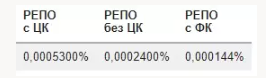 Ознакомиться с тарифами ПАО Московская биржа  по сделкам на валютном рынке можно на сайте ПАО Московская биржа  https://www.moex.com/s132Ознакомиться с тарифами ПАО Московская биржа  по сделкам на срочном рынке можно на сайте ПАО Московская биржа  https://www.moex.com/s93Тарифы участников торгов, с которыми у АО ИК «Битца-Инвест» заключены договоры на брокерское обслуживание (субброкеры):c  тарифами  на обслуживания на финансовых рынках ПАО "СПБ Банк" можно ознакомиться на сайте ПАО "СПБ Банк"  https://spbbank.ru/ru/docs/  Тарифы расчетных депозитариев мест хранения ценных бумаг:Ознакомиться с тарифами НКО АО НРД можно на сайте  https://www.nsd.ru/upload/tariffs/tariffs_2019_05_06.pdfОзнакомиться с тарифами депозитария ПАО "СПБ Банк" можно на сайте  https://spbbank.ru/ru/depobsl/tariffs/Ознакомиться с тарифами НКО НКЦ (АО) можно на сайте  https://www.nationalclearingcentre.ru/catalog/010701 